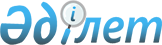 Об утверждении стандарта бухгалтерского учета
					
			Утративший силу
			
			
		
					Постановление Национальной комиссии по бухгалтерскому учету от 21 ноября 1996 г. N 7. Зарегистрировано в Министерстве юстиции Республики Казахстан 30 декабря 1996 г. N 240. Утратил силу - приказом Министра финансов РК от 21 июня 2007 г. N 217 (вводится в действие с 1 января 2008 года)

       Сноска. Постановление Национальной комиссии по бухгалтерскому учету от 21 ноября 1996 г. N 7 утратил силу приказом Министра финансов РК от 21 июня 2007 г. N  217  (вводится в действие с 1 января 2008 г.).              В соответствии с Указом Президента Республики Казахстан от 26.12.95 г. N 2732, имеющего силу Закона,  Z952732_  "О бухгалтерском учете" Национальная комиссия Республики Казахстан по бухгалтерскому учету постановляет:  

      1. Утвердить прилагаемый стандарт бухгалтерского учета 20 "Учет и отчетность нефте-газодобывающей деятельности" для подрядчиков, осуществляющих разведку, добычу нефти и газа.  



         Председатель  

                                            Утвержден                                     постановлением Национальной                                    комиссии Республики Казахстан                                       по бухгалтерскому учету                                       от 21 ноября 1996 г. N 7 



                      СТАНДАРТ БУХГАЛТЕРСКОГО УЧЕТА N 20  

         УЧЕТ И ОТЧЕТНОСТЬ НЕФТЕ-ГАЗОДОБЫВАЮЩЕЙ ДЕЯТЕЛЬНОСТИ  



         Цель и сфера действия  



         1. Целью данного стандарта является определение особенностей бухгалтерского учета и финансовой отчетности деятельности, связанной с разведкой и добычей нефти и газа.  

      2. Стандарт применяется на последовательной основе всеми подрядчиками, осуществляющими разведку и добычу нефти и газа.  

      3. Юридические лица, не имеющие значительного удельного веса добычи нефти и газа в общих объемах производства, не применяют данный стандарт в части раскрытия в соответствии с параграфами 36-45 данного Стандарта.  

      4. В целях данного стандарта юридические лица рассматриваются как имеющие значительные объемы добычи нефти и газа, если их показатели отвечают хотя бы одному из следующих требований:  

      1) доход от реализации добытой нефти и газа, исключая реализацию нефти и газа дочерним предприятиям, составляет 10 и более процентов от общей суммы дохода;  

      2) чистый доход (убыток) от деятельности по добыче нефти и газа, составляет 10 и более процентов от общей суммы чистого дохода (убытка);  

      3) стоимость основных средств, относящихся к деятельности, связанной с добычей нефти и газа, составляет 1О и более процентов от общей стоимости основных средств.  

      Требования применяются отдельно для каждого года.  

      5. Данный стандарт не применяется к деятельности по транспортировке, переработке и продаже нефти и газа; по извлечению углеводородов из сланца, гудрона-содержащего песка, угля или побочного продукта при обработке геотермальных вод и сопутствующих геотермальных ресурсов.  

      6. Приведенные в данном стандарте раскрытия, связанные с деятельностью подрядчиков по добыче нефти и газа, являются только частью общей информации, необходимой для пользователей финансовой отчетности.  

      7. Подрядчик применяет другие стандарты бухгалтерского учета, если они не противоречат данному стандарту.  



         Определения  



         8. Подрядчик - недропользователь, заключивший с компетентным органом, контракт в соответствии с действующим законодательством Республики Казахстан.  

      9. Месторождение - означает одно или несколько естественных скоплений углеводородов в геологическом резервуаре любого типа.  

      10. Разведка - означает любые операции, которые связаны с поиском и разведкой нефти и включают: полевые геолого-геофизические исследования, структурное бурение, бурение поисковых и разведочных скважин, а также опытно-промышленные работы на месторождениях, находящихся в разведке.  

      11. Добыча - означает любые операции, связанные с извлечением на поверхность нефти и включает в том числе:  

      строительство и эксплуатацию подземного и наземного промышленного оборудования и сооружений;  

      извлечение нефти на поверхность, организацию и поддержание рабочего процесса в эксплуатационных скважинах;  

      обработку и очистку нефти; извлечение попутных компонентов из нефти.  

      12. Коммерческое обнаружение - означает обнаружение на контрактной территории одного или нескольких месторождений, рентабельных для разработки.  

      13. Доказанные запасы - это запасы категории А, В, С1, относящиеся к месторождениям с коммерческим обнаружением, вовлечение которых в разработку в настоящее время экономически целесообразно.  

      14. Рентабельные (извлекаемые) запасы - это запасы, извлечение которых экономически целесообразно при использовании современных апробированных технологий и техники с соблюдением требований по охране недр и окружающей среды. Эта часть геологических запасов определяется коэффициентами извлечения нефти, газа и конденсата.  

      15. Нерентабельные запасы - это запасы, извлечение которых в настоящее время экономически нецелесообразно.  

      16. Нефть - это сырая нефть, природный газ, а также углеводороды, полученные после очистки сырой нефти, природного газа и обработки горючих сланцев или смолистых песков.  

      17. Разведочная скважина - это скважина, пробуренная для оконтуривания и изучения строения новых месторождений, выяснение параметров продуктивных горизонтов с целью подготовки месторождений к разработке.  

      18. Эксплуатационная скважина - это скважина, пробуренная для осуществления любых операций, связанных с добычей нефти.  



         Учет разведки и добычи нефти  



         19. Специфика нефтегазодобывающей деятельности обуславливает создание особых активов в виде:  

      права осуществления разведки и добычи полезных ископаемых, приобретаемого посредством лицензии и подписания контракта или иным путем, не противоречащим законодательству Республики Казахстан, (называемое в дальнейшем правом на запасы);  

      совокупности эксплуатационных скважин и технических сооружений, необходимых для добычи, сбора и подготовки нефти.  

      20. Все затраты, связанные с созданием указанных активов, учитываются в момент их возникновения.  

      21. В целях определения порядка учета право на запасы классифицируют как: - право на недоказанные запасы; - право на доказанные запасы.  

      22. Стоимость приобретенного права на недоказанные запасы должна оцениваться периодически и признаваться как расход в сумме нанесенного ему ущерба.  

      23. Право на недоказанные запасы должно переклассифицироваться в право на доказанные запасы, если доказанные запасы обнаружены.  

      24. Капитализированные затраты на приобретение права с доказанными запасами, должны амортизироваться по производственному методу. Амортизация начисляется отдельно по каждому праву. Если не имеется информации для оценки количества запасов, относящихся к части приобретенного права на запасы, можно использовать для начисления амортизации прямолинейный метод списания стоимости.  

      25. Когда от права на недоказанные запасы отказываются, затраты на его приобретение должны быть списаны за счет резерва на оценку, если такой резерв создавался, или признаны как расходы, если резерв не создавался или его суммы неадекватны произведенным затратам.  

      26. Затраты, понесенные подрядчиком на геологические и геофизические работы относятся как правило на расходы. Однако, если подрядчик приобрел право только на осуществление разведки, то все затраты до получения результатов этих работ будут учитываться как незавершенные с дальнейшим отнесением на расходы или предъявлением к возмещению в зависимости от того, найдено или не найдено коммерческое обнаружение и имеет подрядчик или нет намерения вести работы по добыче нефти.  

      27. Затраты, понесенные на бурение разведочных скважин учитываются как незавершенное строительство до окончания строительства этой скважины с последующим признанием понесенных затрат расходами (если скважина окажется непродуктивной). Разведочные скважины, по которым в процессе испытания получены промышленные притоки нефти переводятся в состав основных средств.  

      28. Если скважина с коммерческим обнаружением пробурена в отдаленных районах, где добыча требует значительных затрат на обустройство, в связи с чем в ближайшее время не планируется организация добычи, то разведочная скважина будет рассматриваться как поврежденная и затраты на нее признаны как расход.  

      29. Затраты, связанные с бурением и обустройством всех эксплуатационных скважин, независимо от обнаружения в них нефти, и промысловым строительством учитываются как незавершенное строительство до его завершения с дальнейшей капитализацией затрат.  

      30. Затраты на строительство эксплуатационных скважин и технических сооружений, приобретение непосредственно относящегося к добыче нефти оборудования и права на доказанные запасы амортизируются по мере добычи связанных с ними запасов нефти с применением производственного метода. Эти амортизационные отчисления и затраты на добычу составляют часть стоимости нефти, стоимость объектов, относящихся к одному месторождению, может амортизироваться на групповой основе.  

      31. Основные средства вспомогательного назначения, т.е. оборудование и сооружения, не участвующие непосредственно в добыче нефти учитываются в соответствии с СБУ 6 "Учет основных средств".  

      32. Некоторые затраты, понесенные в процессе нефте-газодобывающей деятельности не приводят к приобретению актива и, поэтому, должны относиться на расходы. Это относится к расходам по содержанию контрактной территории, работы на которой не начаты, и сохранению права на нее (как с доказанными, так и с недоказанными запасами), к затратам на бурение разведочных скважин, в которых не найдены доказанные запасы, и затратам на геологические и геофизические работы, как указано в п.26.  

      Передача права на запасы и соответствующие операции 

      33. При передаче всего права на запасы или его части доходы и расходы признаются в момент передачи этих прав. 

      34. В случаях передачи активов для совместной деятельности по разведке и добыче нефти (с образованием или без образования юридического лица), доходы или расходы признаются не на дату их передачи, а в последующие периоды. 

      35. Некоторые операции, связанные с передачей права на запасы в сущности являются займами и учитываются как заем.       Раскрытие       Раскрытие количества запасов нефти и газа 

      36. Доказанные запасы нефти и газа должны раскрываться на начало и конец года по месторождениям, относящимся к сфере деятельности подрядчика, с указанием географических сегментов, где они расположены.  

      37. Изменения в количествах доказанных запасов нефти и газа, возникшие в течение года в результате различных факторов, должны раскрываться с соответствующим объяснением. Примерами таких факторов могут быть:  

      1) пересмотр предыдущих оценок запасов нефти и газа;  

      2) усовершенствованное извлечение. Изменение в результате него показывается отдельно, если эти изменения значимы. Если они незначимы, такие изменения будут включены в пересмотр предыдущих оценок;  

      3) расширение ранее обнаруженных залежей посредством дополнительного бурения в периоды, следующие за обнаружением, и открытия новых коммерческих обнаружений на контрактной территории;  

      4) добыча.  

      38. При определении количества запасов, подлежащих раскрытию в соответствии с параграфами 36-37, следует принимать во внимание что, если разработка месторождения ведется несколькими подрядчиками совместно, то каждый из них раскрывает только свою долю запасов.  

      39. Если важные экономические факторы или значимая неопределенность отрицательно влияют на разработку отдельных месторождений, следует представить объяснение.  

      40. Если Правительство ограничивает раскрытие доказанных запасов, то факт этих ограничений раскрывается и раскрытие производится с их учетом.  



         Раскрытие затрат, связанных с деятельностью по  

      разведке и добыче нефти  



         41. Совокупные капитализированные затраты, связанные с деятельностью подрядчика по разведке и добыче нефти, начисленная амортизация и резервы на оценку раскрываются по состоянию на конец года с раздельным указанием затрат, относящихся к доказанным и недоказанным запасам.  

      42. Также раскрываются понесенные в отчетном периоде следующие виды затрат независимо от того, списаны ли они на расходы в период их возникновения или капитализированы:  

      на приобретение права на запасы; на разведку; на добычу.  

      43. Если какие-либо из этих затрат понесены подрядчиком в разных географических сегментах, суммы должны раскрываться отдельно для каждой географической площади с раскрытием доказанности или недоказанности запасов нефти и газа на этих площадях.  



         Раскрытие результатов по операциям, связанным с  

      добычей нефти и газа  



         44. Информация, характеризующая результаты деятельности, связанные с добычей нефти, раскрывается в отдельности по группам месторождений, расположенных в разных географических сегментах.  

      45. Эта информация раскрывается по следующим показателям: доходы; затраты на добычу; расходы на разведку; амортизация, снижение стоимости и резервы на оценку; расходы на выплату налогов; финансовые результаты от операций по добыче нефти (включая общехозяйственные расходы и расходы на выплату процентов).  

      46. Данный стандарт бухгалтерского учета вступает в силу, начиная с 1 января 1997 г.  
					© 2012. РГП на ПХВ «Институт законодательства и правовой информации Республики Казахстан» Министерства юстиции Республики Казахстан
				